Publicado en Madrid el 22/09/2021 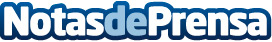 Resplandeciente de la feria del Libro de Madrid llega: 'La fuerza de los Helechos' de su autor José BalboaPreparado para conquistar el mundo, se acercará a cada persona a conquistar corazonesDatos de contacto:Cristian911 90 39 68Nota de prensa publicada en: https://www.notasdeprensa.es/resplandeciente-de-la-feria-del-libro-de Categorias: Nacional Literatura Sociedad Madrid http://www.notasdeprensa.es